§5401.  Findings and purposeInflation erodes the value of personal exemptions and deductions in the Maine individual income tax structure and distorts fiscal equity among taxpayers. Inflation-induced increases in individual income tax revenues result in annual collections that exceed the amounts anticipated by legislative actions establishing rates, exemptions, deductions and other features of the Maine individual income tax.  Furthermore, the income tax laws of this State, in combination with economic inflation, have caused inequitable treatment of the taxpayers because the application of inflexible, statutorily prescribed rates of tax, standard deduction and personal exemption to increasing personal incomes has resulted in increasing the taxpayer's tax liability while the taxpayers purchasing power has remained the same or, in some instances has decreased.  It is the purpose of this Act to correct this situation by requiring that certain components of the individual income tax structure be adjusted in order to compensate for the impact of inflation.  [IB 1981, c. 2, §4 (NEW).]SECTION HISTORYIB 1981, c. 2, §4 (NEW). The State of Maine claims a copyright in its codified statutes. If you intend to republish this material, we require that you include the following disclaimer in your publication:All copyrights and other rights to statutory text are reserved by the State of Maine. The text included in this publication reflects changes made through the First Regular and First Special Session of the 131st Maine Legislature and is current through November 1, 2023
                    . The text is subject to change without notice. It is a version that has not been officially certified by the Secretary of State. Refer to the Maine Revised Statutes Annotated and supplements for certified text.
                The Office of the Revisor of Statutes also requests that you send us one copy of any statutory publication you may produce. Our goal is not to restrict publishing activity, but to keep track of who is publishing what, to identify any needless duplication and to preserve the State's copyright rights.PLEASE NOTE: The Revisor's Office cannot perform research for or provide legal advice or interpretation of Maine law to the public. If you need legal assistance, please contact a qualified attorney.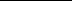 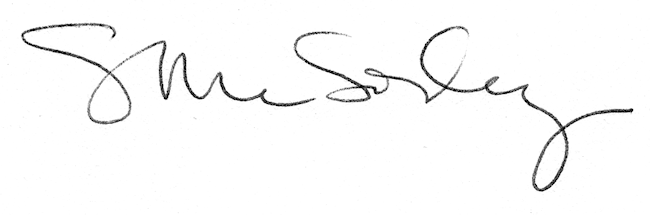 